令和5年度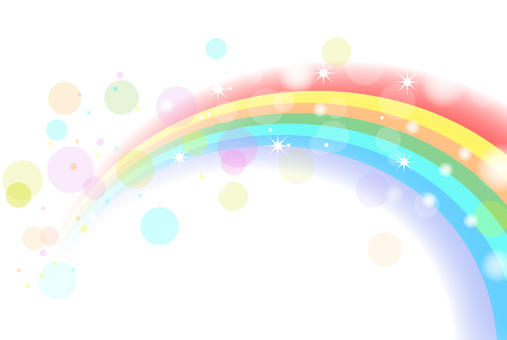 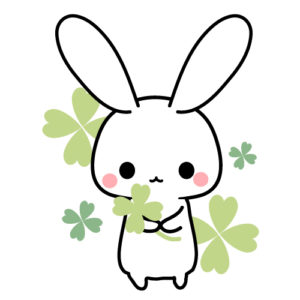 福祉のまちづくり絵画展のご案内ふじのくに健康福祉キャンペーン推進協議会では、“暮らし・安心・支え合い”福祉のまちづくり県民運動の一環として、「県民福祉の日」（10月20日）のより一層の周知を図るため、やさしさと思いやりの心にあふれた静岡県をイメージした絵画作品を募集しました。県内の小学生よりご応募いただいた401作品のうち、入賞、入選された59作品を展示します。是非多くの方にご鑑賞いただきたいと思います。皆様のご来場をお待ちしております。中部　　　静岡県庁　別館21階　   〒420-8601　静岡市葵区追手町9-6令和5年11月　7　日（火）～11月13日（月）令和5年11月23日（木）～11月27日（月）平日/8:30～18:00　休日/10:00～18:00 西部　　　磐田アミューズ豊田　   〒438-0831　 磐田市上新屋304令和５年12月 6 日（水）～12月18日（月）磐田市立中央図書館　〒438-0086 静岡県磐田市見付3599-5　12月12日（火）15：00～ 12月19日（火）12：00まで火曜～金曜/9：00～19：00、土曜・日曜・祝日/9：00～17：00東部　　　サンウェルぬまづ　   〒410-0032　沼津市日の出町1-15令和6年1月18日（木）～1月31日（水）９:00～21:30　 ☆いずれの会場も開催日の初日は準備のため13:00より開場します。☆最終日は12:00までの開催となります。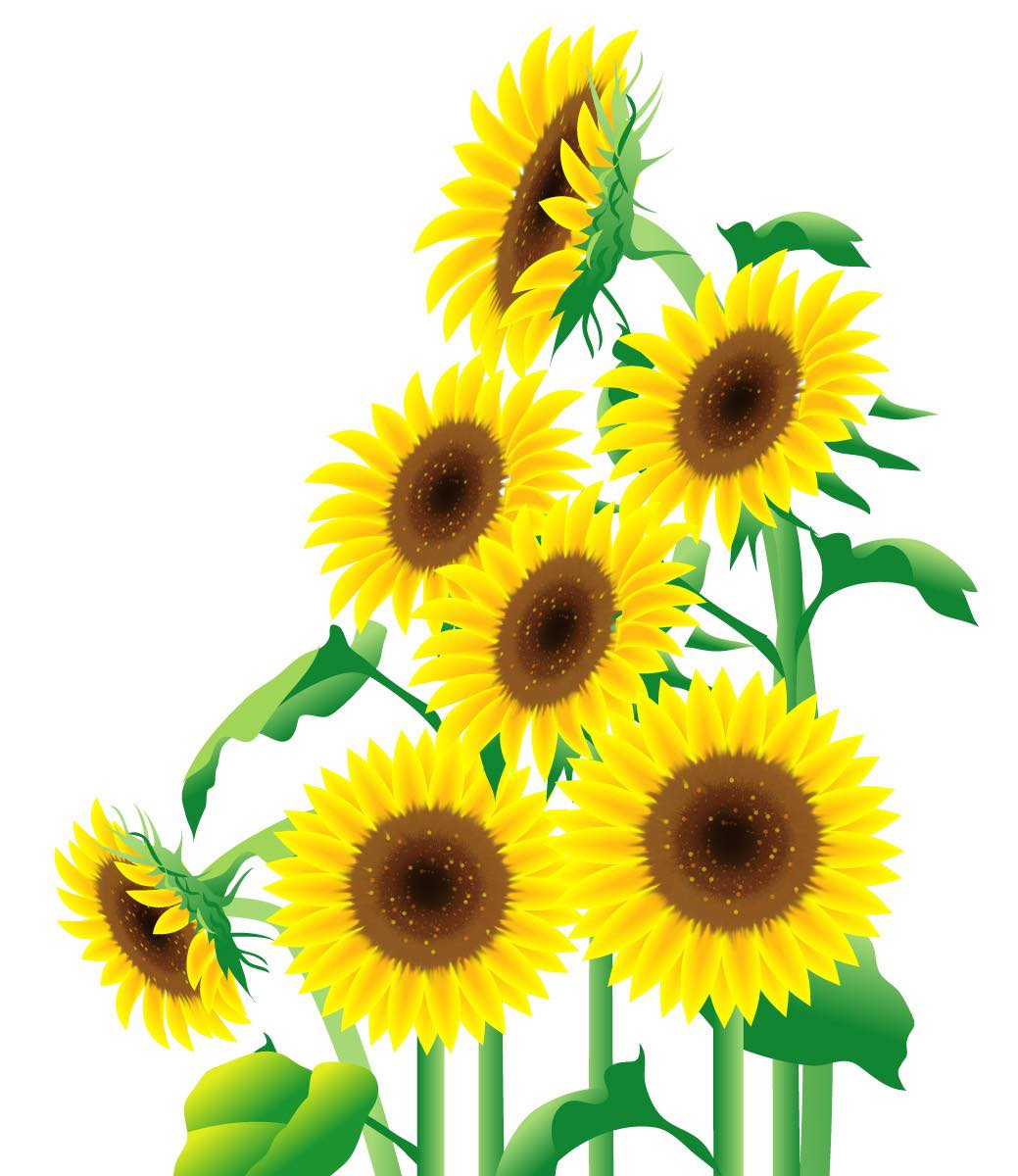 ふじのくに健康福祉キャンペーン推進協議会構成団体 / 静岡県　静岡県教育委員会　静岡県共同募金会　静岡県経営者協会　静岡県銀行協会　静岡県健康づくり食生活推進協議会　しずおか健康長寿財団　静岡県市長会　静岡県社会福祉協議会連絡協議会　静岡県社会福祉協議会　静岡県社会福祉法人経営者協議会　静岡県商工会議所連合会　静岡県商工会連合会　静岡県中小企業団体中央会　静岡県町村会　静岡県農業協同組合中央会　静岡県民生委員児童委員協議会　以上17団体ふじのくに健康福祉キャンペーン推進協議会事務局 / 社会福祉法人 静岡県社会福祉協議会　  TEL：054-254-5224　FAX：054-251-7508